  _____________________________________________________________________________          ҠАРАР                                                                 Р Е Ш Е Н И Е                01 октябрь 2021 йыл                  № 135                  01 октября 2021 годаОб утверждении Порядка формирования, ведения, обязательного опубликования перечня муниципального имущества сельского поселения Тынбаевский сельсовет муниципального района Мишкинский район Республики Башкортостан в целях предоставления во владение и (или) пользование на долгосрочной основе субъектам малого и среднего предпринимательства, организациям, образующим инфраструктуру поддержки субъектов малого и среднего предпринимательства и физическим лицам, не являющихся индивидуальными предпринимателями и применяющих специальный налоговый режим «налог на профессиональный доход»     В соответствии со ст. 14.1 «Поддержка физических лиц, не являющихся индивидуальными предпринимателями и применяющих специальный налоговый режим "Налог на профессиональный доход"» Федерального закона Российской Федерации от 24 июля 2007 года № 209–ФЗ «О развитии малого и среднего предпринимательства в Российской Федерации» (с изм. и доп., вступ. в силу с 01.01.2021), Постановлением Правительства Республики Башкортостан от 24 апреля 2020 № 262 «Об утверждении порядка формирования, ведения, опубликования перечня государственного имущества Республики Башкортостан, свободного от прав третьих лиц (за исключением права хозяйственного ведения, права оперативного управления, а также имущественных прав субъектов малого и среднего предпринимательства), и признании утратившими силу некоторых решений Правительства Республики Башкортостан» Совет сельского поселения Тынбаевский сельсовет муниципального района Мишкинский район Республики Башкортостан решил: 1. Утвердить Порядок формирования, ведения, обязательного опубликования перечня муниципального имущества сельского поселения Тынбаевский сельсовет муниципального района Мишкинский район Республики Башкортостан в целях предоставления во владение и (или) в пользование на долгосрочной основе субъектам малого и среднего предпринимательства, организациям, образующим инфраструктуру поддержки субъектов малого и среднего предпринимательства и физическим лицам, не являющихся индивидуальными предпринимателями и применяющих специальный налоговый режим «налог на профессиональный доход» (прилагается).	2. Администрации сельского поселения Тынбаевский сельсовет муниципального района Мишкинский район Республики Башкортостан обеспечить формирование и ведение перечня, указанного в пункте 1 настоящего решения Совета.	3. Признать утратившими силу решение Совета сельского поселения Тынбаевский сельсовет муниципального района Мишкинский район Республики Башкортостан от 19 июля 2019 года № 248 «О порядке формирования, ведения, обязательного опубликования перечня муниципального имущества сельского поселения Тынбаевский сельсовет муниципального района Мишкинский район Республики Башкортостан в целях предоставления во владение и (или) в пользование на долгосрочной основе субъектам малого и среднего предпринимательства и организациям, образующим инфраструктуру поддержки субъектов малого и среднего предпринимательства».4. Настоящее решение обнародовать на информационном стенде администрации сельского поселения (д.Тынбаево, ул. Школьная , д. 2а) и разместить на официальном сайте муниципального района Мишкинский район https://mishkan.ru в разделе Тынбаевский сельсовет.5. Контроль исполнения настоящего решения возложить на постоянную комиссию Совета сельского поселения по бюджету, налогам и вопросам муниципальной собственности.Глава сельского поселенияТынбаевский сельсовет                                                                    Д.Д.ЯнгубаевУтвержден решением Совета СП Тынбаевский сельсоветмуниципального района Мишкинский район Республики Башкортостан        от 01 октября 2021 г. № 135ПОРЯДОКформирования, ведения, обязательного опубликования перечня муниципального имущества в целях предоставления во владение и (или) в пользование на долгосрочной основе субъектам малого и среднего предпринимательства, организациям, образующим инфраструктуру поддержки субъектов малого и среднего предпринимательства и физическим лицам, не являющихся индивидуальными предпринимателями и применяющих специальный налоговый режим «налог на профессиональный доход»1. Настоящий Порядок определяет правила формирования, ведения, обязательного опубликования перечня муниципального имущества, свободного от прав третьих лиц (за исключением права хозяйственного ведения, права оперативного управления, а также имущественных прав субъектов малого и среднего предпринимательства), которое может быть использовано только в целях предоставления во владение и (или) в пользование на долгосрочной основе (в том числе по льготным ставкам арендной платы) субъектам малого и среднего предпринимательства, организациям, образующим инфраструктуру поддержки субъектов малого и среднего предпринимательства и физическим лицам, не являющимся индивидуальными предпринимателями и применяющим специальный налоговый режим «Налог на профессиональный доход» (далее - перечень).2. В перечень вносятся сведения о муниципальном имуществе сельского поселения Тынбаевский сельсовет муниципального района Мишкинский район Республики Башкортостан, соответствующем следующим критериям:– муниципальное имущество сельского поселения Тынбаевский сельсовет муниципального района Мишкинский район Республики Башкортостан свободно от прав третьих лиц (за исключением права хозяйственного ведения, права оперативного управления, а также имущественных прав субъектов малого и среднего предпринимательства);– муниципальное имущество сельского поселения Тынбаевский сельсовет муниципального района Мишкинский район Республики Башкортостан не ограничено в обороте;– муниципальное имущество сельского поселения Тынбаевский сельсовет муниципального района Мишкинский район Республики Башкортостан не является объектом религиозного назначения;– муниципальное имущество сельского поселения Тынбаевский сельсовет муниципального района Мишкинский район Республики Башкортостан не является объектом незавершенного строительства;– в отношении муниципального имущества не принято решение Администрации сельского поселения Тынбаевский сельсовет муниципального района Мишкинский район Республики Башкортостан о предоставлении его иным лицам;– муниципальное имущество не включено в прогнозный план (программу) приватизации имущества, находящегося в муниципальной собственности сельского поселения Тынбаевский сельсовет муниципального района Мишкинский район Республики Башкортостан;– муниципальное имущество сельского поселения Тынбаевский сельсовет муниципального района Мишкинский район Республики Башкортостан не признано аварийным и подлежащим сносу или реконструкции;– муниципальное имущество не относится к жилому фонду или объектам сети инженерно-технического обеспечения, к которым подключен объект жилищного фонда;– земельный участок не предназначен для ведения личного подсобного хозяйства огородничества, садоводства, индивидуального жилищного строительства;– земельный участок не относиться к земельным участкам, предусмотренными подпунктами 1 - 10, 13 - 15, 18 и 19 пункта 8 статьи 39.11 Земельного кодекса Российской Федерации, за исключением земельных участков, предоставленных в аренду субъектам малого и среднего предпринимательства;– в отношении муниципального имущества сельского поселения Тынбаевский сельсовет муниципального района Мишкинский район Республики Башкортостан, закрепленного за унитарным предприятием, муниципальным учреждением, владеющим им соответственно на праве хозяйственного ведения или оперативного управления (далее - балансодержатель), представлено предложение балансодержателя о включении указанного муниципального имущества сельского поселения Тынбаевский сельсовет муниципального района Мишкинский район Республики Башкортостан в перечень, а также письменное согласие администрации сельского поселения Тынбаевский сельсовет муниципального района Мишкинский район Республики Башкортостан, уполномоченного на согласование сделки с соответствующим имуществом, на включение муниципального имущества сельского поселения Тынбаевский сельсовет муниципального района Мишкинский район Республики Башкортостан в перечень в целях предоставления такого имущества во владение и (или) в пользование субъектам малого и среднего предпринимательства, организациям, образующим инфраструктуру поддержки субъектов малого и среднего предпринимательства и физическим лицам, не являющимся индивидуальными предпринимателями и применяющим специальный налоговый режим «Налог на профессиональный доход»;– муниципальное имущество сельского поселения Тынбаевский сельсовет муниципального района Мишкинский район Республики Башкортостан не относится к вещам, которые теряют свои натуральные свойства в процессе использования (потребляемым вещам), к малоценному движимому имуществу, срок службы которого составляет менее пяти лет или его представление в аренду на срок пять лет и более лет в соответствии с законодательством Российской Федерации не допускается, а также не является частью неделимой вещи.Указанное муниципальное имущество сельского поселения Тынбаевский сельсовет муниципального района Мишкинский район Республики Башкортостан должно использоваться по целевому назначению.3.Формирование и внесение сведений о муниципальном имуществе сельского поселения Тынбаевский сельсовет муниципального района Мишкинский район Республики Башкортостан в перечень (в том числе ежегодное дополнение), а также исключение сведений о муниципальном имуществе сельского поселения Тынбаевский сельсовет муниципального района Мишкинский район Республики Башкортостан из перечня осуществляются постановлением Администрации сельского поселения Тынбаевский сельсовет муниципального района Мишкинский район Республики Башкортостан, балансодержателя муниципального имущества сельского поселения Тынбаевский сельсовет муниципального района Мишкинский район Республики Башкортостан, организаций, образующих инфраструктуру поддержки субъектов малого и среднего предпринимательства, субъектов малого и среднего предпринимательства, а также физическими лицами, не являющимися индивидуальными предпринимателями и применяющими специальный налоговый режим «Налог на профессиональный доход».4. Администрация сельского поселения Тынбаевский сельсовет муниципального района Мишкинский район Республики Башкортостан в течение установленного периода рассматривает представленные муниципальными унитарными предприятиями, муниципальными учреждениями, некоммерческими организациями, выражающими интересы субъектов малого и среднего предпринимательства, организациями, образующими инфраструктуру поддержки субъектов малого и среднего предпринимательства, субъектами малого и среднего предпринимательства, а также физическими лицами, не являющимися индивидуальными предпринимателями и применяющими специальный налоговый режим «Налог на профессиональный доход» предложения и выносит их на рассмотрение в представительный орган муниципального образования Республики Башкортостан (либо в специально созданную рабочую группу).По результатам рассмотрения предложений принимается одно из следующих решений:- о подготовке проекта постановления администрации сельского поселения Тынбаевский сельсовет муниципального района Мишкинский район Республики Башкортостан о включении сведений об имуществе, в отношении которого поступило предложение, в перечень;- о подготовке проекта постановления администрации сельского поселения Тынбаевский сельсовет муниципального района Мишкинский район Республики Башкортостан об исключении сведений об имуществе, в отношении которого поступило предложение, из перечня;- об отказе в учете предложений.После принятия решения о внесении изменений в перечень администрация сельского поселения Тынбаевский сельсовет муниципального района Мишкинский район Республики Башкортостан принимает решение о внесении изменений в перечень.5. Сведения могут быть исключены из перечня, если:- в отношении муниципального имущества сельского поселения Тынбаевский сельсовет муниципального района Мишкинский район Республики Башкортостан в установленном законодательством порядке принято решение о его использовании для государственных/муниципальных нужд либо для иных целей;- право собственности на муниципальное имущество сельского поселения Тынбаевский сельсовет муниципального района Мишкинский район Республики Башкортостан в перечне прекращено по решению суда или в ином установленном законом порядке;- муниципальное имущество сельского поселения Тынбаевский сельсовет муниципального района Мишкинский район Республики Башкортостан признано аварийным в установленном порядке и подлежащим сносу или реконструкции;- по заявлению субъекта малого и среднего предпринимательства, либо физического лица, не являющегося индивидуальным предпринимателям и применяющегося специальный налоговый режим «Налог на профессиональный доход»6. В случае принятия решения об отказе в учете предложения лицу, представившему предложение, направляется мотивированный ответ о невозможности включения сведений о муниципальном имуществе в перечень или исключения сведений о муниципальном имуществе из перечня.Ответ на обращение направляется в форме электронного документа по адресу электронной почты, указанному в обращении и (или) в письменной форме по почтовому адресу, указанному в обращении.7. Перечень и внесенные в него изменения подлежат обязательному официальному опубликованию в средствах массовой информации и в сети Интернет на официальном сайте Администрации сельского поселения Тынбаевский сельсовет муниципального района Мишкинский район Республики Башкортостан http://mishkan.ru/ в раздел Тынбаевский сельсовет.8. Администрация сельского поселения Тынбаевский сельсовет муниципального района Мишкинский район Республики Башкортостан обеспечивает оказание методической помощи субъектам малого и среднего предпринимательства, организациям, образующим инфраструктуру поддержки субъектов малого и среднего предпринимательства, а также физическими лицам, не являющимся индивидуальными предпринимателями и применяющим специальный налоговый режим «Налог на профессиональный доход» в решении вопросов передачи им во владение и (или) в пользование муниципального имущества сельского поселения Тынбаевский сельсовет муниципального района Мишкинский район Республики Башкортостан, указанного в пункте 2 настоящего Порядка.БАШkОРТОСТАН  РЕСПУБЛИКАhЫМИШКӘ РАЙОНЫ МУНИЦИПАЛЬ РАЙОНЫНЫHТЫМБАЙ АУЫЛ СОВЕТЫАУЫЛ БИЛӘМӘhЕХАКИМИӘТЕ452352, Тымбай ауылы, Мәктәп  урамы. 2 аТел.: 2-64-34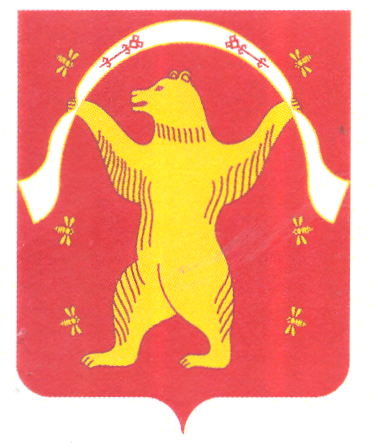 РЕСПУБЛИКА БАШКОРТОСТАНАДМИНИСТРАЦИЯСЕЛЬСКОГО ПОСЕЛЕНИЯ ТЫНБАЕВСКИЙ СЕЛЬСОВЕТМУНИЦИПАЛЬНОГО РАЙОНАМИШКИНСКИЙ РАЙОН452352, д. Тынбаево, ул. Школьная  2 аТел.: 2-64-34